Администрация Орловского сельсовета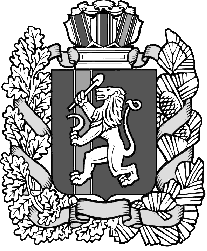 Дзержинского района Красноярского краяПОСТАНОВЛЕНИЕс. Орловка20.03.2023 г.									№ 17-пОб утверждении плана противопожарного обустройства населенных пунктов Орловскогосельсовета в весенне-летний пожароопасный период 2023 года	              В рамках подготовки к весенне-летнему пожароопасному периоду с целью исключения нарушений, предусмотренных п. 69 Правил противопожарного режима в Российской Федерации утвержденных Постановлением Правительства РФ от 16 сентября 2020 года №1479, а также в целях обеспечения мер пожарной безопасности на объектах и в населенных пунктах Орловского сельсовета в весенне-летний пожароопасный период    2022 года, руководствуясь ст. 13, 16 Устава Орловского сельсовета Дзержинского района Красноярского края,  ПОСТАНОВЛЯЮ:           	1.Утвердить планы противопожарного обустройства населённых пунктов Орловского сельсовета в весенне-летний пожароопасный период 2022 года, согласно приложениям 1, 2,3,4 к настоящему постановлению, обеспечить их реализацию и установить контроль за их выполнением.       	2. Контроль за выполнением настоящего постановления оставляю                     за собой.       	3. Постановление вступает в силу со дня подписания.	4. Опубликовать настоящее постановление в периодическом печатном издании «Депутатские вести» и разместить на официальном сайте администрации Орловского сельсовета в сети «Интернет».И.о. главы Орловского сельсовета                                                       Д.В. МахровПриложение 1
к постановлению администрации 
Орловского сельсовета  от 20.03.2023 года  № 17-пПлан противопожарного благоустройства с. ОрловкаПриложение 2
к постановлению администрации 
Орловского сельсовета  от 20.03.2023 года  № 17-пПлан противопожарного благоустройства д.ЧемурайПриложение 3 
к постановлению администрации 
Орловского сельсовета  от 20.03.2023 года  № 17-пПлан противопожарного благоустройства д. АсанскПриложение 4
к постановлению администрации 
Орловского сельсовета  от 20.03.2023 года  № 17-пПлан противопожарного благоустройства д. Харьковка№ п/пНаименование проводимых мероприятийОтветственное лицоСрок исполненияМероприятия свидетельствующие о выполненииСоставить и утвердить паспорт населенного пункта, подверженного угрозе лесных пожаровГлава МОдо начала установления пожароопасного сезонаАктуализировать перечень бесхозных огородных земельных участков и обеспечить проведение опашки (очистки) либо инициировать процедуру сноса бесхозных строений в судебном порядкеГлава МОАктуализировать перечень и инициировать снос в срок до 15.06.2023 г., провести опашку (очистку) исходя из природно- климатических особенностей, связанных со сходом снежного покроваОрганизовать проведение мероприятий по пропаганде в области обеспечения пожарной безопасности с целью привлечения населения к участию в деятельности добровольной пожарной охраны, создания гражданами общественных объединений пожарной охраныГлава МОдо начала установления пожароопасного сезонаОрганизовать и провести своевременную очистку территории населенного пункта, в том числе противопожарных расстояний между зданиями и сооружениями, а также противопожарных минерализованных полос от горючих отходов, мусора, тары, опавших листьев, сухой травы и другоеГлава МОисходя из природно- климатических особенностей, связанных со сходом снежного покроваОсуществить мероприятия по обустройству противопожарных преград установленной ширины (противопожарное расстояние, противопожарная минерализованная полоса, сплошная полоса лиственных деревьев) на всей протяженности границы населенного пункта с лесным участком (участками)Глава МОисходя из природно- климатических особенностей, связанных со сходом снежного покроваОбеспечить наличие  и  исправное состояние звуковой системы оповещения населения о чрезвычайной ситуации.Глава МО01.04.2023 г.Обеспечить в исправном состоянии телефонную связь (радиосвязь) для сообщения о пожареГлава МОпостоянноОбеспечить населенный пункт источниками противопожарною водоснабжения, обеспечить их доступность и работоспособность в условиях низких температур, установить или обновить имеющиеся указатели местонахождения источников противопожарного водоснабженияГлава МОдо начала установления пожароопасного сезонаОбеспечить бесперебойное наружное освещение территории населенного пункта в темное время суток для быстрого нахождения источников противопожарного водоснабжения, наружных пожарных лестниц и мест размещения противопожарного инвентаряГлава МОв течение всего периодаОбеспечить беспрепятственный проезд техники аварийных служб к жилым домам, социально значимым и производственным объектам, источникам противопожарного водоснабженияГлава МОв течение всего периодаОрганизовать проведение обследований территорий с  целью выявления брошенных бесхозных домов (строений)Глава МО10.05.2023 г.Обеспечить выполнение постановления Правительства Красноярского края от 14.05.2012 № 192-п «О запрете сельскохозяйственных палов на территории Красноярского края в весенне-летний пожароопасный период» и методических рекомендаций но проведению выжигания сухой травянистой растительностиГлава МОв течение пожароопасного сезонаОрганизовать изготовление и вручение населению памяток о мерах пожарной безопасности в быту, в том числе при пользовании открытым огнем на приусадебных участках.Глава МОв течение всего периодаОрганизовать в средствах массовой информации и на официальных сайтах информирование население о соблюдении  требований пожарной безопасности.Глава МОв течение всего периодаПроизводить инспектирование (осмотр) минерализованных полос и организовывать работы по их обновлению. Глава МОв течение всего периодаОрганизовать создание и функционирование патрульных и патрульно-маневренных группГлава МОс 18.04.2023 г., в течение пожароопасного периода. Осуществлять мероприятия по благоустройству населённых пунктов и недопущению образования несанкционированных свалок.Глава МОв течение всего периодаОрганизовать контроль по недопущению сжигания мусора и сухой травянистой растительности на территории населенного пункта в условиях особого противопожарного режима. Глава МОв течение пожароопасного сезонаОпределить возможность организации мест и способов разведение костров, сжигание мусора и травы в соответствии с требованиями противопожарного режима. Глава МО28.04.2023 г.№ п/пНаименование проводимых мероприятийОтветственное лицоСрок исполненияМероприятия свидетельствующие о выполнении1.Составить и утвердить паспорт населенного пункта, подверженного угрозе лесных пожаровГлава МОдо начала установления пожароопасного сезона2.Актуализировать перечень бесхозных огородных земельных участков и обеспечить проведение опашки (очистки) либо инициировать процедуру сноса бесхозных строений в судебном порядкеГлава МОАктуализировать перечень и инициировать снос в срок до 15.06.2023 г., провести опашку (очистку) исходя из природно- климатических особенностей, связанных со сходом снежного покрова3.Организовать проведение мероприятий по пропаганде в области обеспечения пожарной безопасности с целью привлечения населения к участию в деятельности добровольной пожарной охраны, создания гражданами общественных объединений пожарной охраныГлава МОдо начала установления пожароопасного сезона4.Организовать и провести своевременную очистку территории населенного пункта, в том числе противопожарных расстояний между зданиями и сооружениями, а также противопожарных минерализованных полос от горючих отходов, мусора, тары, опавших листьев, сухой травы и другоеГлава МОисходя из природно- климатических особенностей, связанных со сходом снежного покрова5.Осуществить мероприятия по обустройству противопожарных преград установленной ширины (противопожарное расстояние, противопожарная минерализованная полоса, сплошная полоса лиственных деревьев) на всей протяженности границы населенного пункта с лесным участком (участками)Глава МОисходя из природно- климатических особенностей, связанных со сходом снежного покрова6.Обеспечить наличие  и  исправное состояние звуковой системы оповещения населения о чрезвычайной ситуации.Глава МО01.04.2023 г.7.Обеспечить в исправном состоянии телефонную связь (радиосвязь) для сообщения о пожареГлава МОпостоянно8.Обеспечить населенный пункт источниками противопожарною водоснабжения, обеспечить их доступность и работоспособность в условиях низких температур, установить или обновить имеющиеся указатели местонахождения источников противопожарного водоснабженияГлава МОдо начала установления пожароопасного сезона9.Обеспечить бесперебойное наружное освещение территории населенного пункта в темное время суток для быстрого нахождения источников противопожарного водоснабжения, наружных пожарных лестниц и мест размещения противопожарного инвентаряГлава МОв течение всего периода10.Обеспечить беспрепятственный проезд техники аварийных служб к жилым домам, социально значимым и производственным объектам, источникам противопожарного водоснабженияГлава МОв течение всего периода11.Организовать проведение обследований территорий с  целью выявления брошенных бесхозных домов (строений)Глава МО10.05.2023 г.12.Обеспечить выполнение постановления Правительства Красноярского края от 14.05.2012 № 192-п «О запрете сельскохозяйственных палов на территории Красноярского края в весенне-летний пожароопасный период» и методических рекомендаций но проведению выжигания сухой травянистой растительностиГлава МОв течение пожароопасного сезона13.Организовать изготовление и вручение населению памяток о мерах пожарной безопасности в быту, в том числе при пользовании открытым огнем на приусадебных участках.Глава МОв течение всего периода14.Организовать в средствах массовой информации и на официальных сайтах информирование население о соблюдении  требований пожарной безопасности.Глава МОв течение всего периода15.Производить инспектирование (осмотр) минерализованных полос и организовывать работы по их обновлению. Глава МОв течение всего периода16.Организовать создание и функционирование патрульных и патрульно-маневренных группГлава МОс 18.04.2023 г., в течение пожароопасного периода. 17.Осуществлять мероприятия по благоустройству населённых пунктов и недопущению образования несанкционированных свалок.Глава МОв течение всего периода18.Организовать контроль по недопущению сжигания мусора и сухой травянистой растительности на территории населенного пункта в условиях особого противопожарного режима. Глава МОв течение пожароопасного сезона№ п/пНаименование проводимых мероприятийОтветственное лицоСрок исполненияМероприятия свидетельствующие о выполнении1.Составить и утвердить паспорт населенного пункта, подверженного угрозе лесных пожаровГлава МОдо начала установления пожароопасного сезона2.Актуализировать перечень бесхозных огородных земельных участков и обеспечить проведение опашки (очистки) либо инициировать процедуру сноса бесхозных строений в судебном порядкеГлава МОАктуализировать перечень и инициировать снос к срок до 15.06.2023 г., провести опашку (очистку) исходя из природно- климатических особенностей, связанных со сходом снежного покрова3.Организовать проведение мероприятий по пропаганде в области обеспечения пожарной безопасности с целью привлечения населения к участию в деятельности добровольной пожарной охраны, создания гражданами общественных объединений пожарной охраныГлава МОдо начала установления пожароопасного сезона4.Осуществить мероприятия по обустройству противопожарных преград установленной ширины (противопожарное расстояние, противопожарная минерализованная полоса, сплошная полоса лиственных деревьев) на всей протяженности границы населенного пункта с лесным участком (участками)Глава МОисходя из природно- климатических особенностей, связанных со сходом снежного покрова5.Обеспечить в исправном состоянии телефонную связь (радиосвязь) для сообщения о пожареГлава МОпостоянно6.Обеспечить беспрепятственный проезд техники аварийных служб к жилым домам.Глава МОв течение всего периода7.Организовать проведение обследований территорий с  целью выявления брошенных бесхозных домов (строений)Глава МО10.05.2023 г.8.Обеспечить выполнение постановления Правительства Красноярского края от 14.05.2012 № 192-п «О запрете сельскохозяйственных палов на территории Красноярского края в весенне-летний пожароопасный период» и методических рекомендаций но проведению выжигания сухой травянистой растительностиГлава МОв течение пожароопасного сезона9.Организовать изготовление и вручение населению памяток о мерах пожарной безопасности в быту, в том числе при пользовании открытым огнем на приусадебных участках.Глава МОв течение всего периода10.Организовать в средствах массовой информации и на официальных сайтах информирование население о соблюдении  требований пожарной безопасности.Глава МОв течение всего периода11.Производить инспектирование (осмотр) минерализованных полос и организовывать работы по их обновлению. Глава МОв течение всего периода12.Организовать создание и функционирование патрульной группыГлава МОс 18.04.2023 г., в течение пожароопасного периода. 13.Осуществлять мероприятия по благоустройству населённых пунктов и недопущению образования несанкционированных свалок.Глава МОв течение всего периода14.Организовать контроль по недопущению сжигания мусора и сухой травянистой растительности на территории населенного пункта в условиях особого противопожарного режима. Глава МОв течение пожароопасного сезона№ п/пНаименование проводимых мероприятийОтветственное лицоСрок исполненияМероприятия свидетельствующие о выполнении1.Составить и утвердить паспорт населенного пункта, подверженного угрозе лесных пожаровГлава МОдо начала установления пожароопасного сезона2.Актуализировать перечень бесхозных огородных земельных участков и обеспечить проведение опашки (очистки) либо инициировать процедуру сноса бесхозных строений в судебном порядкеГлава МОАктуализировать перечень и инициировать снос к срок до 15.06.2023 г., провести опашку (очистку) исходя из природно- климатических особенностей, связанных со сходом снежного покрова3.Организовать проведение мероприятий по пропаганде в области обеспечения пожарной безопасности с целью привлечения населения к участию в деятельности добровольной пожарной охраны, создания гражданами общественных объединений пожарной охраныГлава МОдо начала установления пожароопасного сезона4.Осуществить мероприятия по обустройству противопожарных преград установленной ширины (противопожарное расстояние, противопожарная минерализованная полоса, сплошная полоса лиственных деревьев) на всей протяженности границы населенного пункта с лесным участком (участками)Глава МОисходя из природно- климатических особенностей, связанных со сходом снежного покрова5.Обеспечить в исправном состоянии телефонную связь (радиосвязь) для сообщения о пожареГлава МОпостоянно6.Обеспечить бесперебойное наружное освещение территории населенного пункта в темное время суток для быстрого нахождения противопожарного инвентаряГлава МОв течение всего периода7.Обеспечить беспрепятственный проезд техники аварийных служб к жилым домам.Глава МОв течение всего периода8.Обеспечить выполнение постановления Правительства Красноярского края от 14.05.2012 № 192-п «О запрете сельскохозяйственных палов на территории Красноярского края в весенне-летний пожароопасный период» и методических рекомендаций но проведению выжигания сухой травянистой растительностиГлава МОв течение пожароопасного сезона9.Организовать изготовление и вручение населению памяток о мерах пожарной безопасности в быту, в том числе при пользовании открытым огнем на приусадебных участках.Глава МОв течение всего периода10.Организовать в средствах массовой информации и на официальных сайтах информирование население о соблюдении  требований пожарной безопасности.Глава МОв течение всего периода11.Производить инспектирование (осмотр) минерализованных полос и организовывать работы по их обновлению. Глава МОв течение всего периода12.Организовать создание и функционирование патрульной группы.Глава МОс 18.04.2023                                                                                                                                                                                                                                                                                                                                             г., в течение пожароопасного периода. 13.Осуществлять мероприятия по благоустройству населённых пунктов и недопущению образования несанкционированных свалок.Глава МОв течение всего периода14Организовать контроль по недопущению сжигания мусора и сухой травянистой растительности на территории населенного пункта в условиях особого противопожарного режима. Глава МОв течение пожароопасного сезона